Сумська міська радаВиконавчий комітетРІШЕННЯЗ метою забезпечення жителів міста Суми якісними та безперебійними послугами з утримання будинків і споруд та прибудинкових територій, розглянувши звернення товариства з обмеженою відповідальністю «Керуюча компанія «Коменерго-Суми»  (лист від 26 червня 2017 року № 559/1/07-02), враховуючи рішення виконавчого комітету Сумської міської ради від 25.09.2008 року № 478 «Про затвердження результатів конкурсу по відбору підприємств з надання послуг по утриманню житлових будинків, споруд і прибудинкових територій, що перебувають у комунальній власності територіальної громади міста Суми», Договір про надання комунального замовлення на послуги з утримання будинків і споруд та прибудинкових територій комунальної власності територіальної громади міста Суми  від 01.10.2008 року № 93, укладений між департаментом інфраструктури міста Сумської міської ради та товариством з обмеженою відповідальністю «Керуюча компанія «Коменерго-Суми», відповідно до статті 31 Закону України «Про житлово-комунальні послуги» та постанови Кабінету Міністрів України від 01.06.2011 №869 «Про забезпечення єдиного підходу до формування тарифів на житлово-комунальні послуги», керуючись підпунктом 2 пункту «а» статті 28 та частиною першою статті 52 Закону України «Про місцеве самоврядування в Україні», виконавчий комітет Сумської міської радиВИРІШИВ:1. Встановити тарифи на послуги з утримання будинків і споруд та прибудинкових територій товариства з обмеженою відповідальністю «Керуюча компанія «Коменерго-Суми» згідно з додатками №№ 1-248.2. Департаменту соціального захисту населення Сумської міської ради (Масік Т.О.) здійснювати відшкодування витрат, пов’язаних з наданням населенню пільг та субсидій на оплату послуг з утримання будинків і споруд та прибудинкових територій ТОВ «КК «Коменерго-Суми».3. Товариству з обмеженою відповідальністю «Керуюча компанія «Коменерго-Суми»:3.1. до 01.04.2018 р. скласти схеми внутрішньобудинкових мереж по кожному будинку та передати їх копії Департаменту інфраструктури міста Сумської міської ради;3.2. до 01.05.2018 р. закінчити укладання договорів про надання послуг з утримання будинків, споруд та прибудинкових територій з усіма власниками нежитлових приміщень, розміщених у житлових будинках;3.3. погоджувати акти виконаних робіт по «поточному ремонту» з уповноваженою особою або органами самоорганізації населення (далі - споживач).4. Види робіт по складовій тарифу «поточний ремонт» узгоджувати зі споживачем шляхом підписання актів виконаних робіт.5. Товариству з обмеженою відповідальністю «Керуюча компанія «Коменерго-Суми» здійснювати перерахунок вартості послуг: 5.1. по послугам, які надаються щомісячно, не пізніше останнього дня місяця наступного за звітним;5.2. по послугам, які передбачають накопичення коштів – по закінченні календарного року в місячний термін, або за бажанням споживача послуг кошти залишаються на рахунку виконавця послуг для здійснення робіт по відповідній складовій тарифу;5.3. по закінченні терміну дії договору з ТОВ «КК «Коменерго - Суми» зі споживачем на виконання послуг з утримання будинків, споруд та прибудинкових територій залишок коштів по складовій тарифу «поточний ремонт» у 3-х місячний термін перераховуються на рахунок управителя, визначеного в установленому порядку.6. Департаменту інфраструктури міста Сумської міської ради (Яременко Г.І.):6.1. здійснювати періодичний контроль за погодженням актів виконаних робіт між ТОВ «КК «Коменерго - Суми» та споживачем, а також за перерахунком коштів за ненадання, надання не в повному обсязі, або зниження якості наданих послуг на підставі актів – претензій між виконавцем та споживачем, складених у встановленому порядку;6.2. до 01.04.2018 р. розпочати процедури проведення конкурсу по визначенню управителів для будинків, власники яких не визначилися з формою управління.7. До 01.04.2018 р. департаменту забезпечення ресурсних платежів Сумської міської ради (Клименко Ю.М.) спільно з департаментом інфраструктури міста Сумської міської ради (Яременко Г.І.) опрацювати питання щодо процедури визначення прибудинкових територій багатоквартирних житлових будинків міста Суми.8. Вважити таким, що втратило чинність рішення виконавчого комітету Сумської міської ради від 26.01.2017 р. № 48 «Про тимчасові тарифи на послуги з утримання будинків і споруд та прибудинкових територій товариства з обмеженою відповідальністю «Керуюча компанія «Коменерго-Суми».9. Рішення набирає чинності через 15 днів з моменту оприлюднення на сайті Сумської міської ради.Міський голова                                                                              О.М. ЛисенкоЧеркашин О.О., тел.  61-83-43Розіслати: Яременку Г.І., Журбі О.І, Масік Т.О., ТОВ «КК «Коменерго-Суми», Кохан А.І.Рішення доопрацьовано і вичитано, текст відповідає оригіналу прийнятого рішення та вимогам статтей 6-9 Закону України «Про доступ до публічної інформації» та Закону України «Про захист персональних даних».Директор ТОВ «КК «Коменерго - Суми» Черкашин О.О., Директор департаменту інфраструктури міста Сумської міської ради Яременко Г.І., Заступник міського голови з питань діяльності виконавчих органів ради Сумської міської ради Журба О.І., Начальник відділу протокольної роботи та контролю Сумської міської ради Моша Л.В., Начальник правового управління Сумської міської ради Чайченко О.В., Заступник міського голови, керуючого справами виконавчого комітету Сумської міської ради Пак С.Я.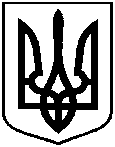 від   09.01.2018  №  20                                Про тарифи на послуги з утримання будинків і споруд та прибудинкових територій товариства з обмеженою відповідальністю «Керуюча компанія «Коменерго-Суми»